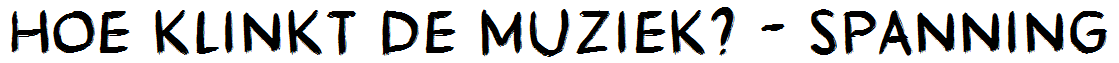 Spannend fragmentFragment – Jaws TEMPOSnel of langzaam?Wisselingen in tempo?DYNAMIEKHard of zacht?Verschil in hard en zacht? Plotseling verschil of een geleidelijk verschil?RITMEDruk of rustig?Korte of lange tonen?Veel of weinig tonen?TOONHOOGTE/MELODIEHoge of lage tonen?Hoe verloopt de melodie? Stijgend of dalend? Sprongen of kleine stapjes?INSTRUMENTENWelke instrumenten?Veel of weinig instrumenten?Welk soort geluid?STILTEWordt er gebruik gemaakt van stilte?Op welk moment?Fragment - VertigoFragment – Mission: ImpossibleTEMPOSnel of langzaam?Wisselingen in tempo?DYNAMIEKHard of zacht?Verschil in hard en zacht? Plotseling verschil of een geleidelijk verschil?RITMEDruk of rustig?Korte of lange tonen?Veel of weinig tonen?TOONHOOGTE/MELODIEHoge of lage tonen?Hoe verloopt de melodie? Stijgend of dalend? Sprongen of kleine stapjes?INSTRUMENTENWelke instrumenten?Veel of weinig instrumenten?Welk soort geluid?STILTEWordt er gebruik gemaakt van stilte?Op welk moment?